Приложение №8к аукционной документацииЛот №1. Проспект Победы в районе дома №21 в 3 микрорайоне.Кадастровый номер земельного участка: 86:11:0102003:36Возможные максимальные габариты нестационарного торгового объекта, предназначенного для размещения: 6м*6м.Вид возможного к размещению нестационарного торгового объекта: павильон (специализация: продовольственные/непродовольственные товары)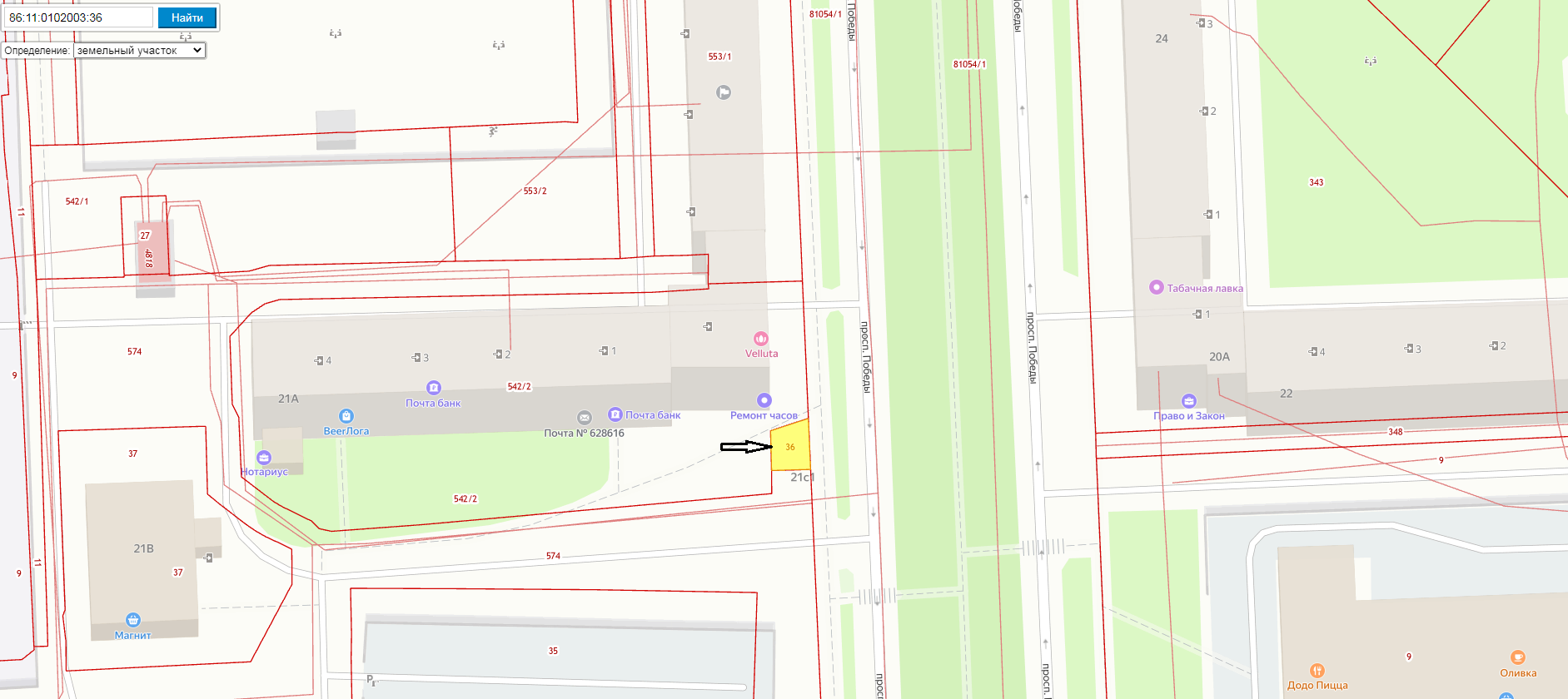 Приложение №9к аукционной документацииЛот №2. Ул. Северная в районе дома №28 в 6 микрорайоне. Кадастровый номер земельного участка: 86:11:0102007:16Возможные максимальные габариты нестационарного торгового объекта, предназначенного для размещения: 4м*5м.Вид возможного к размещению нестационарного торгового объекта: павильон (специализация: продовольственные/непродовольственные товары)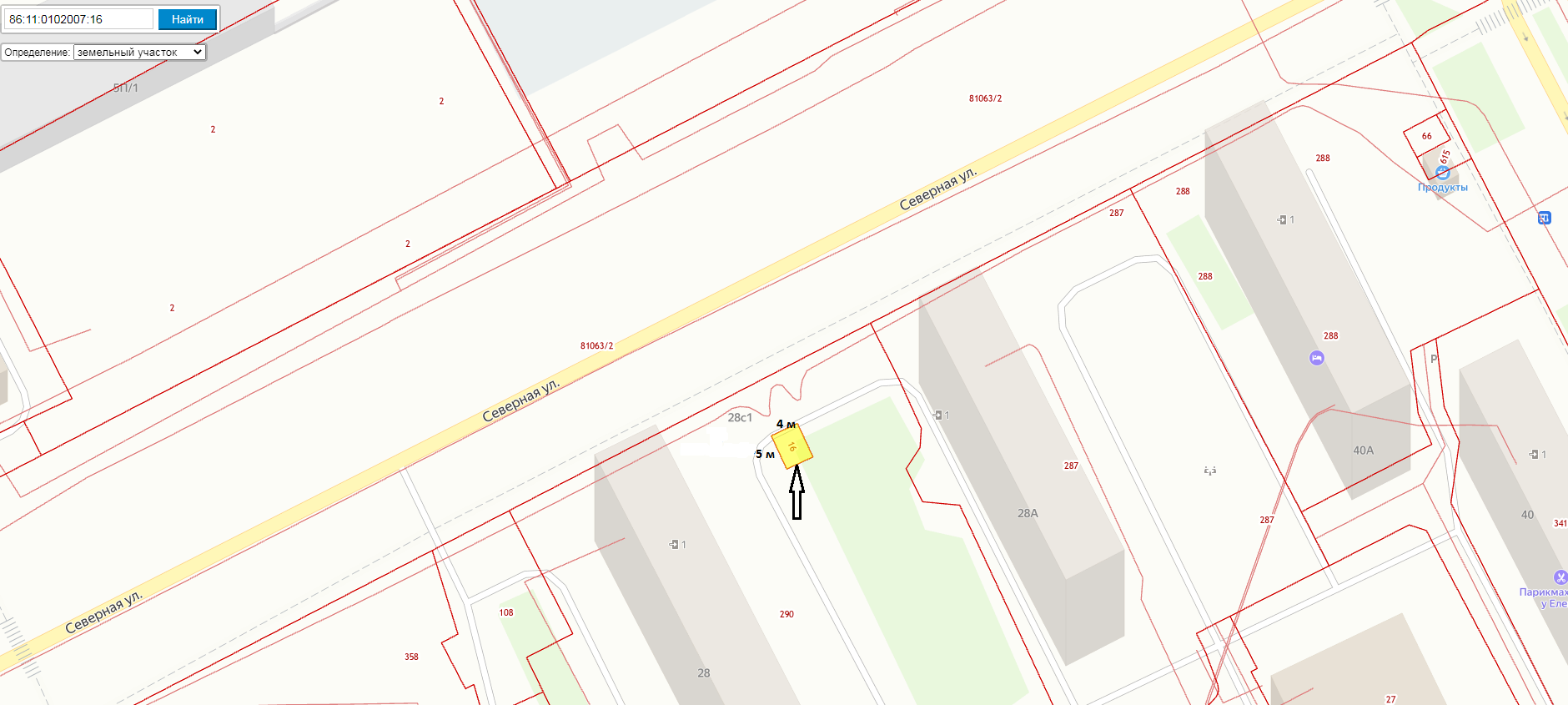 Приложение №10к аукционной документацииЛот №3. Ул. Пермская в районе дома №3 в 11 микрорайоне.Кадастровый номер земельного участка: 86:11:0101023:168Возможные максимальные габариты нестационарного торгового объекта, предназначенного для размещения: 4м*8м.Вид возможного к размещению нестационарного торгового объекта: автомагазин, специализация: продовольственные товары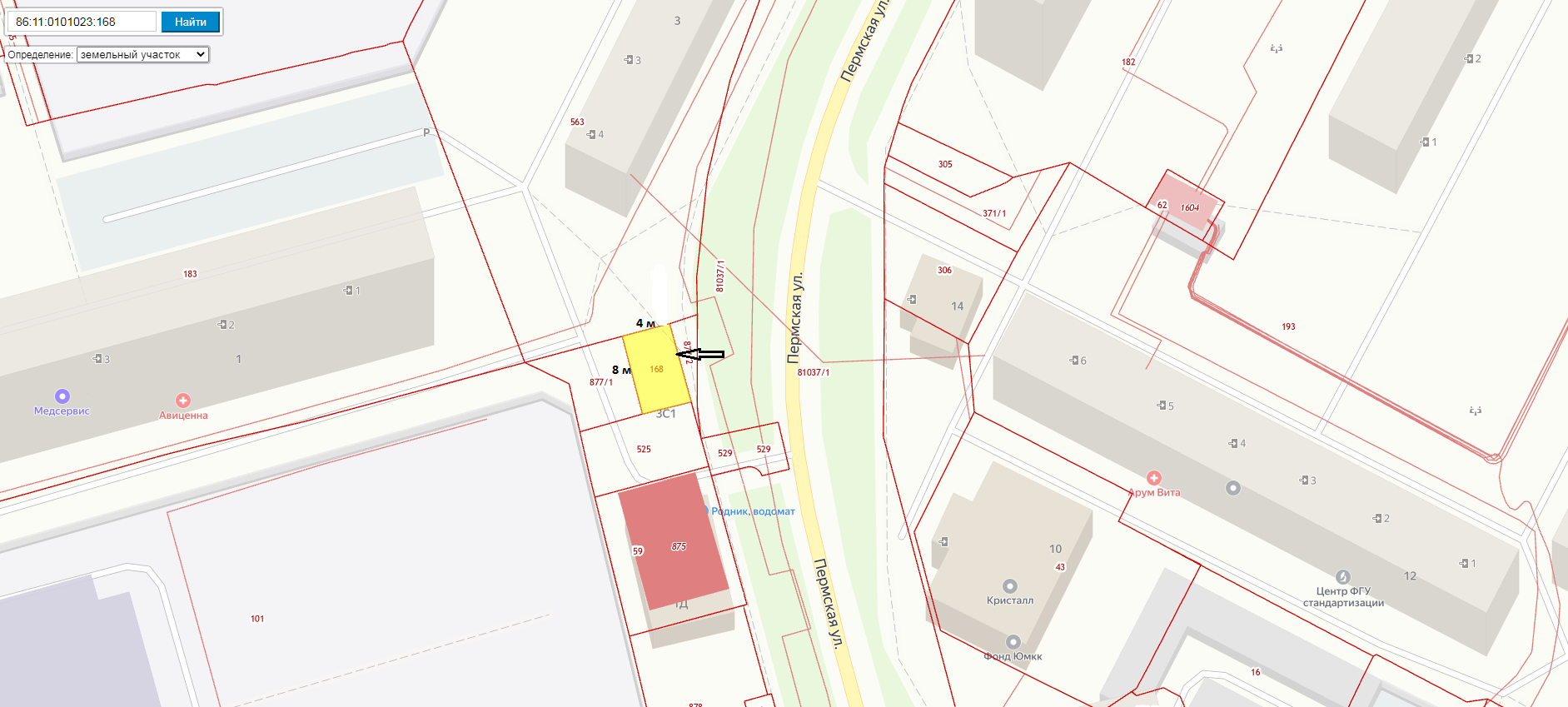 